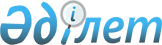 Қазақстан Республикасы Үкіметінің 2000 жылғы 24 қазандағы N 1587 қаулысына толықтырулар енгізу туралыҚазақстан Республикасы Үкіметінің қаулысы. 2002 жылғы 20 желтоқсан N 1335      Қазақстан Республикасының Үкіметі қаулы етеді: 

      1. "Жекешелендіруге жатпайтын мемлекеттік меншік объектілерінің тізбесі туралы" Қазақстан Республикасы Үкіметінің 2000 жылғы 24 қазандағы N 1587 қаулысына  (Қазақстан Республикасының ПҮКЖ-ы, 2000 ж., N 43, 513-құжат) мынадай толықтырулар енгізілсін: 

      көрсетілген қаулымен бекітілген 2006 жылға дейінгі акциялардың мемлекеттік пакеттері жекешелендіруге, оның ішінде жекешелендірудің алдын ала сатысына жатпайтын акционерлік қоғамдардың тізбесі мынадай мазмұндағы реттік нөмірі 40 және 41-жолдармен толықтырылсын: 

      "40. "Егемен Қазақстан" республикалық газеті" ААҚ (Астана қаласы) 100% 

      41. "Казахстанская правда" республикалық газеті" ААҚ (Астана қаласы) 100%". 

      2. Осы қаулы қол қойылған күнінен бастап күшіне енеді.       Қазақстан Республикасының 

      Премьер-Министрі 
					© 2012. Қазақстан Республикасы Әділет министрлігінің «Қазақстан Республикасының Заңнама және құқықтық ақпарат институты» ШЖҚ РМК
				